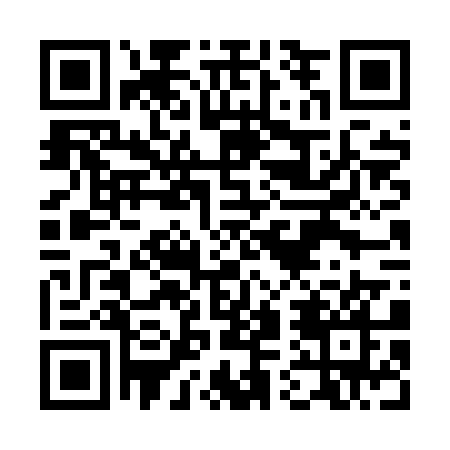 Prayer times for Court Tournant, BelgiumWed 1 May 2024 - Fri 31 May 2024High Latitude Method: Angle Based RulePrayer Calculation Method: Muslim World LeagueAsar Calculation Method: ShafiPrayer times provided by https://www.salahtimes.comDateDayFajrSunriseDhuhrAsrMaghribIsha1Wed3:576:181:405:429:0311:142Thu3:546:161:405:429:0411:173Fri3:516:151:405:439:0611:204Sat3:486:131:405:449:0811:225Sun3:446:111:405:449:0911:256Mon3:416:101:405:459:1111:287Tue3:386:081:405:459:1211:318Wed3:346:061:405:469:1411:349Thu3:316:051:405:479:1511:3710Fri3:286:031:395:479:1711:4011Sat3:256:021:395:489:1811:4312Sun3:246:001:395:489:1911:4613Mon3:235:591:395:499:2111:4814Tue3:235:571:395:499:2211:4815Wed3:225:561:395:509:2411:4916Thu3:225:541:395:509:2511:4917Fri3:215:531:395:519:2711:5018Sat3:215:521:405:529:2811:5119Sun3:205:511:405:529:2911:5120Mon3:205:491:405:539:3111:5221Tue3:195:481:405:539:3211:5222Wed3:195:471:405:549:3311:5323Thu3:185:461:405:549:3411:5424Fri3:185:451:405:559:3611:5425Sat3:185:441:405:559:3711:5526Sun3:175:431:405:569:3811:5527Mon3:175:421:405:569:3911:5628Tue3:175:411:405:579:4011:5729Wed3:175:401:415:579:4211:5730Thu3:165:391:415:579:4311:5831Fri3:165:381:415:589:4411:58